Заявление на прохождение государственной итоговой аттестации по образовательным программам основного общего образования в форме основного государственного экзамена (государственного выпускного экзамена)Председателю Государственной экзаменационной комиссии Ханты-Мансийского автономного округа-Югры(руководителю образовательной организации)фамилияимяотчество(при наличии)Наименование документа, удостоверяющего личность _______________________________________________________________________прошу зарегистрировать меня для участия в ОГЭ/ГВЭ по следующим учебным предметам: Прошу создать условия для сдачи ОГЭ/ГВЭ (нужное подчеркнуть), с учетом состояния здоровья__________________________________подтверждаемого:                                         (указать конкретные особенности состояния здоровья)        оригиналом или заверенной в установленном порядке копией справки, подтверждающей факт установления инвалидности, выданной федеральным государственным учреждением медико-социальной экспертизы        копией рекомендаций психолого-медико-педагогической комиссииУказать особые условия, учитывающие состояние здоровья, особенности психофизического развития           организация проведения ОГЭ (ГВЭ) на дому           проведение ГВЭ по всем учебным предметам в устной форме по желанию         беспрепятственный доступ участников ГИА в аудитории, туалетные и иные помещения, а также их пребывание в указанных помещениях         увеличение продолжительности экзамена по учебному предмету на 1,5 часа,         увеличение продолжительности итогового собеседования по русскому языку на 30 минут        организация питания и перерывов для проведения необходимых лечебных и профилактических мероприятий во время проведения экзаменаВ том числе при наличии рекомендаций ПМПК:        присутствие ассистента        использование необходимых технических средств для выполнения заданий        оборудование аудиторий звукоусиливающей аппаратурой  (для слабослышащих участников)       привлечение ассистента-сурдопереводчика       оформление экзаменационных материалов рельефно-точечным шрифтом Брайля или в виде электронного документа, доступного с помощью компьютера выполнение письменной экзаменационной работы рельефно-точечным шрифтом Брайля или на компьютере; обеспечение достаточным количеством специальных принадлежностей для оформления ответов рельефно-точечным шрифтом Брайля, компьютером (нужное подчеркнуть)  копирование экзаменационных материалов в день проведения экзамена в аудитории в присутствии члена Государственной экзаменационной комиссии Ханты-Мансийского автономного округа-Югры в увеличенном размере 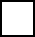 выполнение письменной экзаменационной работы на компьютере по желанию _______________________________________________________________________(дополнительные условия/материально-техническое оснащение, учитывающие состояние здоровья, особенности психофизического развития, предусмотренные Порядком проведения ГИА)Я ознакомлен(а) с Порядком проведения государственной итоговой аттестации по образовательным программам основного общего образования в 2020 году.Правила проведения государственной итоговой аттестации в 2020 году для ознакомления участников экзаменов получены на руки.Согласие на обработку персональных данных прилагается.Подпись заявителя   ______________/______________________(Ф.И.О.) «____» _____________ 20___ г.Контактный телефонРегистрационный номерЗаявление принял ______________________/______________________(Ф.И.О.)СОГЛАСИЕ 
НА ОБРАБОТКУ ПЕРСОНАЛЬНЫХ ДАННЫХЯ,_______________________________________________________________,(ФИО родителя (законного представителя)паспорт___________ выдан _______________________________________________,         (серия, номер)                                                                        (когда и кем выдан)адрес регистрации:_______________________________________________________,даю свое согласие на обработку в  __________________________________________	(наименование организации)персональных данных (указать кого), относящихся исключительно к перечисленным ниже категориям персональных данных: фамилия, имя, отчество; пол; дата рождения; тип документа, удостоверяющего личность; данные документа, удостоверяющего личность; гражданство; информация о выбранных экзаменах; информация о результатах экзаменов.Я даю согласие на использование персональных данных исключительно в целях формирования федеральной информационной системы обеспечения проведения государственной итоговой аттестации обучающихся, освоивших основные образовательные программы основного общего и среднего общего образования, и приема граждан в образовательные организации для получения среднего профессионального и высшего образования (ФИС) и региональной информационной системы обеспечения проведения государственной итоговой аттестации обучающихся, освоивших основные образовательные программы основного общего и среднего общего образования (РИС), а также на хранение данных об этих результатах на электронных носителях.Настоящее согласие предоставляется мной на осуществление действий в отношении персональных данных (указать кого), которые необходимы для достижения указанных выше целей, включая (без ограничения) сбор, систематизацию, накопление, хранение, уточнение (обновление, изменение), использование, передачу третьим лицам для осуществления действий по обмену информацией (операторам ФИС и РИС), обезличивание, блокирование персональных данных, а также осуществление любых иных действий, предусмотренных действующим законодательством Российской Федерации.Я проинформирован, что ___________________________________________                                                                                                          (наименование организации)гарантирует обработку персональных данных (указать кого) в соответствии с действующим законодательством Российской Федерации как неавтоматизированным, так и автоматизированным способами.Данное согласие действует до достижения целей обработки персональных данных или в течение срока хранения информации.Данное согласие может быть отозвано в любой момент по моему  письменному заявлению.  Я подтверждаю, что, давая такое согласие, я действую по собственной воле 
и в своих интересах. "____" ___________ 20__ г.                       _____________ /__________________/                                                                            Подпись     Расшифровка подписиЯ,Дата рождения:чч.мм.ггСерияНомерНаименование учебного предметаОтметка о выборе (досрочный/основной/дополнительный период)Выбор даты в соответствии с единым расписанием проведения ОГЭ/ГВЭФорма сдачи экзамена (устная/письменная)Русский язык (указать изложение/сочинение/диктант)Математика ФизикаХимияИнформатика и ИКТБиологияИстория ГеографияАнглийский язык (письменная часть и раздел «Говорение»)Немецкий язык(письменная часть и раздел «Говорение»)Французский язык (письменная часть и раздел «Говорение»)Испанский язык (письменная часть и раздел «Говорение»)Обществознание ЛитератураРодной язык и родная литература